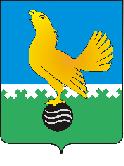 МУНИЦИПАЛЬНОЕ ОБРАЗОВАНИЕгородской округ Пыть-ЯхХанты-Мансийского автономного округа-ЮгрыАДМИНИСТРАЦИЯ ГОРОДАП О С Т А Н О В Л Е Н И ЕОб утверждении муниципального социального заказа на оказание муниципальных услуг в социальной сфере на 2023 год и плановый период 2024 и 2025 годов	В соответствии с частью 3 статьи 6 Федерального закона от 28.12.2022 № 568-ФЗ «О внесении изменений в отдельные законодательные акты Российской Федерации и признании утратившей силу части 3 статьи 3 Федерального закона «О внесении изменений в отдельные законодательные акты Российской Федерации в связи с принятием Федерального закона «О государственном (муниципальном) социальном заказе на оказание государственных (муниципальных) услуг в социальной сфере», постановлением администрации города Пыть-Яха от 04.09.2023 № 249-па «О порядке формирования муниципальных социальных заказов на оказание муниципальных услуг в социальной сфере, отнесенных к полномочиям органов местного самоуправления города Пыть-Яха, о форме и сроках формирования отчета об их исполнении», Уставом города Пыть-Яха:Утвердить муниципальный социальный заказ на оказание услуг в социальной сфере на 2023 год и плановый период 2024 и 2025 годов, согласно приложению к настоящему постановлению.Управлению по внутренней политике (Т.В. Староста) опубликовать постановление в печатном средстве массовой информации «Официальный вестник» и дополнительно направить для размещения в сетевом издании в информационно-телекоммуникационной сети «Интернет» - pyt-yahinform.ru.».Отделу по обеспечению информационной безопасности                                (А.А. Мерзляков) разместить постановление на официальном сайте администрации города в сети Интернет.Настоящее постановление вступает в силу с 1 ноября 2023 года.Контроль за выполнением постановления возложить на заместителя главы города (направление деятельности - социальные вопросы).И.о. главы города Пыть-Яха 						О.Н. ИревлинПриложениек постановлению администрациигорода Пыть-ЯхаОбщие сведения о муниципальном социальном заказе на оказание услуг в социальной сфере (далее – муниципальный заказ) в очередном финансовом году и плановом периоде, а также за пределами планового периодаОбщие сведения о муниципальном заказе на 2023 год (на очередной финансовый год)Общие сведения о муниципальном заказе на 2024 год (на 1-й год планового периода)3. 	Общие сведения о муниципальном заказе на 2025 год (на 2-й год планового периода)Сведения об объеме оказания муниципальных услуг (укрупненной муниципальной услуги) в очередном финансовом году и плановом периоде, а также за пределами планового периодаНаименование укрупненной муниципальной услуги (15): Реализация дополнительных общеразвивающих программ1.Сведения об объеме оказания муниципальных услуг (муниципальных услуг, составляющих укрупненную муниципальную услугу), на 2023 год (на очередной финансовый год)2.Сведения об объеме оказания муниципальных услуг (муниципальных услуг, составляющих укрупненную муниципальную услугу), на 2024 год (на 1-й год планового периода)3.Сведения об объеме оказания муниципальных услуг (муниципальных услуг, составляющих укрупненную муниципальную услугу), на 2025 год (на 2-й год планового периода)Сведения о показателях, характеризующих качество оказания муниципальных услуг (муниципальных услуг, составляющих укрупненную муниципальную услуг), на срок оказания муниципальной услугиМУНИЦИПАЛЬНЫЙ СОЦИАЛЬНЫЙ ЗАКАЗ
на оказание муниципальных услуг в социальной сфере на 2023 год и на плановый период 2024 - 2025 годов
на 2023 годМУНИЦИПАЛЬНЫЙ СОЦИАЛЬНЫЙ ЗАКАЗ
на оказание муниципальных услуг в социальной сфере на 2023 год и на плановый период 2024 - 2025 годов
на 2023 годМУНИЦИПАЛЬНЫЙ СОЦИАЛЬНЫЙ ЗАКАЗ
на оказание муниципальных услуг в социальной сфере на 2023 год и на плановый период 2024 - 2025 годов
на 2023 годМУНИЦИПАЛЬНЫЙ СОЦИАЛЬНЫЙ ЗАКАЗ
на оказание муниципальных услуг в социальной сфере на 2023 год и на плановый период 2024 - 2025 годов
на 2023 годМУНИЦИПАЛЬНЫЙ СОЦИАЛЬНЫЙ ЗАКАЗ
на оказание муниципальных услуг в социальной сфере на 2023 год и на плановый период 2024 - 2025 годов
на 2023 годМУНИЦИПАЛЬНЫЙ СОЦИАЛЬНЫЙ ЗАКАЗ
на оказание муниципальных услуг в социальной сфере на 2023 год и на плановый период 2024 - 2025 годов
на 2023 годМУНИЦИПАЛЬНЫЙ СОЦИАЛЬНЫЙ ЗАКАЗ
на оказание муниципальных услуг в социальной сфере на 2023 год и на плановый период 2024 - 2025 годов
на 2023 годМУНИЦИПАЛЬНЫЙ СОЦИАЛЬНЫЙ ЗАКАЗ
на оказание муниципальных услуг в социальной сфере на 2023 год и на плановый период 2024 - 2025 годов
на 2023 годМУНИЦИПАЛЬНЫЙ СОЦИАЛЬНЫЙ ЗАКАЗ
на оказание муниципальных услуг в социальной сфере на 2023 год и на плановый период 2024 - 2025 годов
на 2023 годМУНИЦИПАЛЬНЫЙ СОЦИАЛЬНЫЙ ЗАКАЗ
на оказание муниципальных услуг в социальной сфере на 2023 год и на плановый период 2024 - 2025 годов
на 2023 годМУНИЦИПАЛЬНЫЙ СОЦИАЛЬНЫЙ ЗАКАЗ
на оказание муниципальных услуг в социальной сфере на 2023 год и на плановый период 2024 - 2025 годов
на 2023 годМУНИЦИПАЛЬНЫЙ СОЦИАЛЬНЫЙ ЗАКАЗ
на оказание муниципальных услуг в социальной сфере на 2023 год и на плановый период 2024 - 2025 годов
на 2023 годМУНИЦИПАЛЬНЫЙ СОЦИАЛЬНЫЙ ЗАКАЗ
на оказание муниципальных услуг в социальной сфере на 2023 год и на плановый период 2024 - 2025 годов
на 2023 годМУНИЦИПАЛЬНЫЙ СОЦИАЛЬНЫЙ ЗАКАЗ
на оказание муниципальных услуг в социальной сфере на 2023 год и на плановый период 2024 - 2025 годов
на 2023 годМУНИЦИПАЛЬНЫЙ СОЦИАЛЬНЫЙ ЗАКАЗ
на оказание муниципальных услуг в социальной сфере на 2023 год и на плановый период 2024 - 2025 годов
на 2023 годМУНИЦИПАЛЬНЫЙ СОЦИАЛЬНЫЙ ЗАКАЗ
на оказание муниципальных услуг в социальной сфере на 2023 год и на плановый период 2024 - 2025 годов
на 2023 годМУНИЦИПАЛЬНЫЙ СОЦИАЛЬНЫЙ ЗАКАЗ
на оказание муниципальных услуг в социальной сфере на 2023 год и на плановый период 2024 - 2025 годов
на 2023 годМУНИЦИПАЛЬНЫЙ СОЦИАЛЬНЫЙ ЗАКАЗ
на оказание муниципальных услуг в социальной сфере на 2023 год и на плановый период 2024 - 2025 годов
на 2023 годМУНИЦИПАЛЬНЫЙ СОЦИАЛЬНЫЙ ЗАКАЗ
на оказание муниципальных услуг в социальной сфере на 2023 год и на плановый период 2024 - 2025 годов
на 2023 годМУНИЦИПАЛЬНЫЙ СОЦИАЛЬНЫЙ ЗАКАЗ
на оказание муниципальных услуг в социальной сфере на 2023 год и на плановый период 2024 - 2025 годов
на 2023 годКодыКодыУполномоченный органУправление по образованию администрации города Пыть-ЯхаДата01.11.2023Уполномоченный органУправление по образованию администрации города Пыть-ЯхаДата01.11.2023 Наименование бюджетБюджет города Пыть-Яхапо ОКПО05223704 Наименование бюджетБюджет города Пыть-Яхапо ОКПО05223704Статус 1Глава БК040Статус 1Глава БК040Направление деятельности Реализация дополнительных общеразвивающих программпо ОКТМО71885000Направление деятельности Реализация дополнительных общеразвивающих программпо ОКТМО71885000Наименование муниципальной услуги (укрупненной муниципальной услуги)Год определения исполнителей муниципальных услуг (укрупненной муниципальной услуги) Место оказания муниципальной услуги (укрупненной муниципальной услуги) Показатель, характеризующий объем оказания муниципальной услуги (укрупненной муниципальной услуги)Показатель, характеризующий объем оказания муниципальной услуги (укрупненной муниципальной услуги)Показатель, характеризующий объем оказания муниципальной услуги (укрупненной муниципальной услуги)Значение показателя, характеризующего объем оказания муниципальной услуги (укрупненной муниципальной услуги) по способам определения исполнителей муниципальной услуги (укрупненной муниципальной услуги)Значение показателя, характеризующего объем оказания муниципальной услуги (укрупненной муниципальной услуги) по способам определения исполнителей муниципальной услуги (укрупненной муниципальной услуги)Значение показателя, характеризующего объем оказания муниципальной услуги (укрупненной муниципальной услуги) по способам определения исполнителей муниципальной услуги (укрупненной муниципальной услуги)Значение показателя, характеризующего объем оказания муниципальной услуги (укрупненной муниципальной услуги) по способам определения исполнителей муниципальной услуги (укрупненной муниципальной услуги)Значение показателя, характеризующего объем оказания муниципальной услуги (укрупненной муниципальной услуги) по способам определения исполнителей муниципальной услуги (укрупненной муниципальной услуги)Наименование муниципальной услуги (укрупненной муниципальной услуги)Год определения исполнителей муниципальных услуг (укрупненной муниципальной услуги) Место оказания муниципальной услуги (укрупненной муниципальной услуги) Показатель, характеризующий объем оказания муниципальной услуги (укрупненной муниципальной услуги)Показатель, характеризующий объем оказания муниципальной услуги (укрупненной муниципальной услуги)Показатель, характеризующий объем оказания муниципальной услуги (укрупненной муниципальной услуги)Значение показателя, характеризующего объем оказания муниципальной услуги (укрупненной муниципальной услуги) по способам определения исполнителей муниципальной услуги (укрупненной муниципальной услуги)Значение показателя, характеризующего объем оказания муниципальной услуги (укрупненной муниципальной услуги) по способам определения исполнителей муниципальной услуги (укрупненной муниципальной услуги)Значение показателя, характеризующего объем оказания муниципальной услуги (укрупненной муниципальной услуги) по способам определения исполнителей муниципальной услуги (укрупненной муниципальной услуги)Значение показателя, характеризующего объем оказания муниципальной услуги (укрупненной муниципальной услуги) по способам определения исполнителей муниципальной услуги (укрупненной муниципальной услуги)Значение показателя, характеризующего объем оказания муниципальной услуги (укрупненной муниципальной услуги) по способам определения исполнителей муниципальной услуги (укрупненной муниципальной услуги)Наименование муниципальной услуги (укрупненной муниципальной услуги)Год определения исполнителей муниципальных услуг (укрупненной муниципальной услуги) Место оказания муниципальной услуги (укрупненной муниципальной услуги) наименование показателя единица измеренияединица измеренияВсегоиз нихиз нихиз нихиз нихНаименование муниципальной услуги (укрупненной муниципальной услуги)Год определения исполнителей муниципальных услуг (укрупненной муниципальной услуги) Место оказания муниципальной услуги (укрупненной муниципальной услуги) наименование показателя единица измеренияединица измеренияВсегооказываемого государственными казенными учреждениями на основании муниципального задания оказываемого государственными бюджетными и автономными учреждениями на основании муниципального задания в соответствии с конкурсом в соответствии с социальными сертификатами Наименование муниципальной услуги (укрупненной муниципальной услуги)Год определения исполнителей муниципальных услуг (укрупненной муниципальной услуги) Место оказания муниципальной услуги (укрупненной муниципальной услуги) наименование показателя наименование код по ОКЕИ Всегооказываемого государственными казенными учреждениями на основании муниципального задания оказываемого государственными бюджетными и автономными учреждениями на основании муниципального задания в соответствии с конкурсом в соответствии с социальными сертификатами Наименование муниципальной услуги (укрупненной муниципальной услуги)Год определения исполнителей муниципальных услуг (укрупненной муниципальной услуги) Место оказания муниципальной услуги (укрупненной муниципальной услуги) наименование показателя наименование код по ОКЕИ Всегооказываемого государственными казенными учреждениями на основании муниципального задания оказываемого государственными бюджетными и автономными учреждениями на основании муниципального задания в соответствии с конкурсом в соответствии с социальными сертификатами Наименование муниципальной услуги (укрупненной муниципальной услуги)Год определения исполнителей муниципальных услуг (укрупненной муниципальной услуги) Место оказания муниципальной услуги (укрупненной муниципальной услуги) наименование показателя наименование код по ОКЕИ Всегооказываемого государственными казенными учреждениями на основании муниципального задания оказываемого государственными бюджетными и автономными учреждениями на основании муниципального задания в соответствии с конкурсом в соответствии с социальными сертификатами Дополнительное образование2023г. Пыть-ЯхКоличество человеко-часовЧеловеко-часы53974335059769014566Наименование муниципальной услуги (укрупненной муниципальной услуги)Год определения исполнителей муниципальных услуг (укрупненной муниципальной услуги) Место оказания муниципальной услуги (укрупненной муниципальной услуги) Показатель, характеризующий объем оказания муниципальной услуги (укрупненной муниципальной услуги)Показатель, характеризующий объем оказания муниципальной услуги (укрупненной муниципальной услуги)Показатель, характеризующий объем оказания муниципальной услуги (укрупненной муниципальной услуги)Значение показателя, характеризующего объем оказания муниципальной услуги (укрупненной муниципальной услуги) по способам определения исполнителей муниципальной услуги (укрупненной муниципальной услуги)Значение показателя, характеризующего объем оказания муниципальной услуги (укрупненной муниципальной услуги) по способам определения исполнителей муниципальной услуги (укрупненной муниципальной услуги)Значение показателя, характеризующего объем оказания муниципальной услуги (укрупненной муниципальной услуги) по способам определения исполнителей муниципальной услуги (укрупненной муниципальной услуги)Значение показателя, характеризующего объем оказания муниципальной услуги (укрупненной муниципальной услуги) по способам определения исполнителей муниципальной услуги (укрупненной муниципальной услуги)Значение показателя, характеризующего объем оказания муниципальной услуги (укрупненной муниципальной услуги) по способам определения исполнителей муниципальной услуги (укрупненной муниципальной услуги)Наименование муниципальной услуги (укрупненной муниципальной услуги)Год определения исполнителей муниципальных услуг (укрупненной муниципальной услуги) Место оказания муниципальной услуги (укрупненной муниципальной услуги) Показатель, характеризующий объем оказания муниципальной услуги (укрупненной муниципальной услуги)Показатель, характеризующий объем оказания муниципальной услуги (укрупненной муниципальной услуги)Показатель, характеризующий объем оказания муниципальной услуги (укрупненной муниципальной услуги)Значение показателя, характеризующего объем оказания муниципальной услуги (укрупненной муниципальной услуги) по способам определения исполнителей муниципальной услуги (укрупненной муниципальной услуги)Значение показателя, характеризующего объем оказания муниципальной услуги (укрупненной муниципальной услуги) по способам определения исполнителей муниципальной услуги (укрупненной муниципальной услуги)Значение показателя, характеризующего объем оказания муниципальной услуги (укрупненной муниципальной услуги) по способам определения исполнителей муниципальной услуги (укрупненной муниципальной услуги)Значение показателя, характеризующего объем оказания муниципальной услуги (укрупненной муниципальной услуги) по способам определения исполнителей муниципальной услуги (укрупненной муниципальной услуги)Значение показателя, характеризующего объем оказания муниципальной услуги (укрупненной муниципальной услуги) по способам определения исполнителей муниципальной услуги (укрупненной муниципальной услуги)Наименование муниципальной услуги (укрупненной муниципальной услуги)Год определения исполнителей муниципальных услуг (укрупненной муниципальной услуги) Место оказания муниципальной услуги (укрупненной муниципальной услуги) наименование показателя единица измеренияединица измеренияВсегоиз нихиз нихиз нихиз нихНаименование муниципальной услуги (укрупненной муниципальной услуги)Год определения исполнителей муниципальных услуг (укрупненной муниципальной услуги) Место оказания муниципальной услуги (укрупненной муниципальной услуги) наименование показателя единица измеренияединица измеренияВсегооказываемого государственными казенными учреждениями на основании муниципального задания оказываемого государственными бюджетными и автономными учреждениями на основании муниципального задания в соответствии с конкурсом в соответствии с социальными сертификатами Наименование муниципальной услуги (укрупненной муниципальной услуги)Год определения исполнителей муниципальных услуг (укрупненной муниципальной услуги) Место оказания муниципальной услуги (укрупненной муниципальной услуги) наименование показателя наименование код по ОКЕИ Всегооказываемого государственными казенными учреждениями на основании муниципального задания оказываемого государственными бюджетными и автономными учреждениями на основании муниципального задания в соответствии с конкурсом в соответствии с социальными сертификатами Наименование муниципальной услуги (укрупненной муниципальной услуги)Год определения исполнителей муниципальных услуг (укрупненной муниципальной услуги) Место оказания муниципальной услуги (укрупненной муниципальной услуги) наименование показателя наименование код по ОКЕИ Всегооказываемого государственными казенными учреждениями на основании муниципального задания оказываемого государственными бюджетными и автономными учреждениями на основании муниципального задания в соответствии с конкурсом в соответствии с социальными сертификатами Наименование муниципальной услуги (укрупненной муниципальной услуги)Год определения исполнителей муниципальных услуг (укрупненной муниципальной услуги) Место оказания муниципальной услуги (укрупненной муниципальной услуги) наименование показателя наименование код по ОКЕИ Всегооказываемого государственными казенными учреждениями на основании муниципального задания оказываемого государственными бюджетными и автономными учреждениями на основании муниципального задания в соответствии с конкурсом в соответствии с социальными сертификатами Дополнительное образование2024г. Пыть-ЯхКоличество человеко-часовЧеловеко-часы5393050330212774092259Наименование муниципальной услуги (укрупненной муниципальной услуги)Год определения исполнителей муниципальных услуг (укрупненной муниципальной услуги) Место оказания муниципальной услуги (укрупненной муниципальной услуги) Показатель, характеризующий объем оказания муниципальной услуги (укрупненной муниципальной услуги)Показатель, характеризующий объем оказания муниципальной услуги (укрупненной муниципальной услуги)Показатель, характеризующий объем оказания муниципальной услуги (укрупненной муниципальной услуги)Значение показателя, характеризующего объем оказания муниципальной услуги (укрупненной муниципальной услуги) по способам определения исполнителей муниципальной услуги (укрупненной муниципальной услуги)Значение показателя, характеризующего объем оказания муниципальной услуги (укрупненной муниципальной услуги) по способам определения исполнителей муниципальной услуги (укрупненной муниципальной услуги)Значение показателя, характеризующего объем оказания муниципальной услуги (укрупненной муниципальной услуги) по способам определения исполнителей муниципальной услуги (укрупненной муниципальной услуги)Значение показателя, характеризующего объем оказания муниципальной услуги (укрупненной муниципальной услуги) по способам определения исполнителей муниципальной услуги (укрупненной муниципальной услуги)Значение показателя, характеризующего объем оказания муниципальной услуги (укрупненной муниципальной услуги) по способам определения исполнителей муниципальной услуги (укрупненной муниципальной услуги)Наименование муниципальной услуги (укрупненной муниципальной услуги)Год определения исполнителей муниципальных услуг (укрупненной муниципальной услуги) Место оказания муниципальной услуги (укрупненной муниципальной услуги) Показатель, характеризующий объем оказания муниципальной услуги (укрупненной муниципальной услуги)Показатель, характеризующий объем оказания муниципальной услуги (укрупненной муниципальной услуги)Показатель, характеризующий объем оказания муниципальной услуги (укрупненной муниципальной услуги)Значение показателя, характеризующего объем оказания муниципальной услуги (укрупненной муниципальной услуги) по способам определения исполнителей муниципальной услуги (укрупненной муниципальной услуги)Значение показателя, характеризующего объем оказания муниципальной услуги (укрупненной муниципальной услуги) по способам определения исполнителей муниципальной услуги (укрупненной муниципальной услуги)Значение показателя, характеризующего объем оказания муниципальной услуги (укрупненной муниципальной услуги) по способам определения исполнителей муниципальной услуги (укрупненной муниципальной услуги)Значение показателя, характеризующего объем оказания муниципальной услуги (укрупненной муниципальной услуги) по способам определения исполнителей муниципальной услуги (укрупненной муниципальной услуги)Значение показателя, характеризующего объем оказания муниципальной услуги (укрупненной муниципальной услуги) по способам определения исполнителей муниципальной услуги (укрупненной муниципальной услуги)Наименование муниципальной услуги (укрупненной муниципальной услуги)Год определения исполнителей муниципальных услуг (укрупненной муниципальной услуги) Место оказания муниципальной услуги (укрупненной муниципальной услуги) наименование показателя единица измеренияединица измеренияВсегоиз нихиз нихиз нихиз нихНаименование муниципальной услуги (укрупненной муниципальной услуги)Год определения исполнителей муниципальных услуг (укрупненной муниципальной услуги) Место оказания муниципальной услуги (укрупненной муниципальной услуги) наименование показателя единица измеренияединица измеренияВсегооказываемого государственными казенными учреждениями на основании муниципального задания оказываемого государственными бюджетными и автономными учреждениями на основании муниципального задания в соответствии с конкурсом в соответствии с социальными сертификатами Наименование муниципальной услуги (укрупненной муниципальной услуги)Год определения исполнителей муниципальных услуг (укрупненной муниципальной услуги) Место оказания муниципальной услуги (укрупненной муниципальной услуги) наименование показателя наименование код по ОКЕИ Всегооказываемого государственными казенными учреждениями на основании муниципального задания оказываемого государственными бюджетными и автономными учреждениями на основании муниципального задания в соответствии с конкурсом в соответствии с социальными сертификатами Наименование муниципальной услуги (укрупненной муниципальной услуги)Год определения исполнителей муниципальных услуг (укрупненной муниципальной услуги) Место оказания муниципальной услуги (укрупненной муниципальной услуги) наименование показателя наименование код по ОКЕИ Всегооказываемого государственными казенными учреждениями на основании муниципального задания оказываемого государственными бюджетными и автономными учреждениями на основании муниципального задания в соответствии с конкурсом в соответствии с социальными сертификатами Наименование муниципальной услуги (укрупненной муниципальной услуги)Год определения исполнителей муниципальных услуг (укрупненной муниципальной услуги) Место оказания муниципальной услуги (укрупненной муниципальной услуги) наименование показателя наименование код по ОКЕИ Всегооказываемого государственными казенными учреждениями на основании муниципального задания оказываемого государственными бюджетными и автономными учреждениями на основании муниципального задания в соответствии с конкурсом в соответствии с социальными сертификатами Дополнительное образование2025г. Пыть-ЯхКоличество человеко-часовЧеловеко-часы5393050330212774092259Наименование муниципальной услуги муниципальных услуг, составляющих укрупненную муниципальную услугу)Уникальный номер реестровой записи Условия (формы) оказания муниципальной услуги (муниципальных услуг, составляющих укрупненную муниципальную услугу)Категории потребителей муниципальных услуг муниципальных услуг, составляющих укрупненную муниципальную услугу) Уполномоченный орган (орган, уполномоченный на формирование муниципального социального заказа) Срок оказания муниципальной услуги муниципальных услуг, составляющих укрупненную муниципальную услугу)Год определения исполнителей муниципальных услуг (муниципальных услуг, составляющих укрупненную муниципальную услугу)Место оказания муниципальной услуги муниципальных услуг, составляющих укрупненную муниципальную услугу)Показатель, характеризующий объем оказания муниципальной услуги муниципальных услуг, составляющих укрупненную муниципальную услугу)Показатель, характеризующий объем оказания муниципальной услуги муниципальных услуг, составляющих укрупненную муниципальную услугу)Показатель, характеризующий объем оказания муниципальной услуги муниципальных услуг, составляющих укрупненную муниципальную услугу)Значение показателя, характеризующего объем оказания муниципальной услуги муниципальных услуг, составляющих укрупненную муниципальную услугу) по способам определения исполнителей муниципальных услуг муниципальных услуг, составляющих укрупненную муниципальную услугу)Значение показателя, характеризующего объем оказания муниципальной услуги муниципальных услуг, составляющих укрупненную муниципальную услугу) по способам определения исполнителей муниципальных услуг муниципальных услуг, составляющих укрупненную муниципальную услугу)Значение показателя, характеризующего объем оказания муниципальной услуги муниципальных услуг, составляющих укрупненную муниципальную услугу) по способам определения исполнителей муниципальных услуг муниципальных услуг, составляющих укрупненную муниципальную услугу)Значение показателя, характеризующего объем оказания муниципальной услуги муниципальных услуг, составляющих укрупненную муниципальную услугу) по способам определения исполнителей муниципальных услуг муниципальных услуг, составляющих укрупненную муниципальную услугу)Предельные допустимые возможные отклонения от показателей, характеризующих объем оказания муниципальной услуги (муниципальных услуг, составляющих укрупненную муниципальную услугу) Наименование муниципальной услуги муниципальных услуг, составляющих укрупненную муниципальную услугу)Уникальный номер реестровой записи Условия (формы) оказания муниципальной услуги (муниципальных услуг, составляющих укрупненную муниципальную услугу)Категории потребителей муниципальных услуг муниципальных услуг, составляющих укрупненную муниципальную услугу) Уполномоченный орган (орган, уполномоченный на формирование муниципального социального заказа) Срок оказания муниципальной услуги муниципальных услуг, составляющих укрупненную муниципальную услугу)Год определения исполнителей муниципальных услуг (муниципальных услуг, составляющих укрупненную муниципальную услугу)Место оказания муниципальной услуги муниципальных услуг, составляющих укрупненную муниципальную услугу)наименование показателя единица измеренияединица измеренияоказываемого государственными казенными учреждениями на основании муниципального задания оказываемого государственными бюджетными и автономными учреждениями на основании муниципального задания в соответствии с конкурсом в соответствии с социальными сертификатами 42.Г42.0 Реализация дополнительных общеразвивающих программ804200О.99.0.ББ52АЖ72000техническая, очная028 дети за исключением детей с ограниченными возможностями здоровья (ОВЗ) и детей-инвалидов Управление по образованию администрации города Пыть-Яха1 ноября - 31 декабря2023г. Пыть-ЯхКоличество человеко-часовЧеловеко-часы5390377803705%42.Г42.0 Реализация дополнительных общеразвивающих программ804200О.99.0.ББ52АЖ73000техническая, очная с применением дистанционных образовательных технологий028 дети за исключением детей с ограниченными возможностями здоровья (ОВЗ) и детей-инвалидов Управление по образованию администрации города Пыть-Яха1 ноября - 31 декабря2023г. Пыть-ЯхКоличество человеко-часовЧеловеко-часы5390412005%42.Г42.0 Реализация дополнительных общеразвивающих программ804200О.99.0.ББ52АЖ96000естественнонаучная, очная028 дети за исключением детей с ограниченными возможностями здоровья (ОВЗ) и детей-инвалидов Управление по образованию администрации города Пыть-Яха1 ноября - 31 декабря2023г. Пыть-ЯхКоличество человеко-часовЧеловеко-часы5390202005%42.Г42.0 Реализация дополнительных общеразвивающих программ804200О.99.0.ББ52АЖ97000естественнонаучная, очная с применением дистанционных образовательных технологий028 дети за исключением детей с ограниченными возможностями здоровья (ОВЗ) и детей-инвалидов Управление по образованию администрации города Пыть-Яха1 ноября - 31 декабря2023г. Пыть-ЯхКоличество человеко-часовЧеловеко-часы5390460005%42.Г42.0 Реализация дополнительных общеразвивающих программ804200О.99.0.ББ52АЗ20000физкультурно-спортивная, очная028 дети за исключением детей с ограниченными возможностями здоровья (ОВЗ) и детей-инвалидов Управление по образованию администрации города Пыть-Яха1 ноября - 31 декабря2023г. Пыть-ЯхКоличество человеко-часовЧеловеко-часы53903285011855%42.Г42.0 Реализация дополнительных общеразвивающих программ804200О.99.0.ББ52АЗ21000физкультурно-спортивная, очная с применением дистанционных образовательных технологий028 дети за исключением детей с ограниченными возможностями здоровья (ОВЗ) и детей-инвалидов Управление по образованию администрации города Пыть-Яха1 ноября - 31 декабря2023г. Пыть-ЯхКоличество человеко-часовЧеловеко-часы5390316505245%42.Г42.0 Реализация дополнительных общеразвивающих программ804200О.99.0.ББ52АЗ44000художественная, очная028 дети за исключением детей с ограниченными возможностями здоровья (ОВЗ) и детей-инвалидов Управление по образованию администрации города Пыть-Яха1 ноября - 31 декабря2023г. Пыть-ЯхКоличество человеко-часовЧеловеко-часы53907046045655%42.Г42.0 Реализация дополнительных общеразвивающих программ804200О.99.0.ББ52АЗ45000художественная, очная с применением дистанционных образовательных технологий028 дети за исключением детей с ограниченными возможностями здоровья (ОВЗ) и детей-инвалидов Управление по образованию администрации города Пыть-Яха1 ноября - 31 декабря2023г. Пыть-ЯхКоличество человеко-часовЧеловеко-часы53902556015105%42.Г42.0 Реализация дополнительных общеразвивающих программ804200О.99.0.ББ52АЗ53000художественная, заочная с применением дистанционных образовательных технологий028 дети за исключением детей с ограниченными возможностями здоровья (ОВЗ) и детей-инвалидов Управление по образованию администрации города Пыть-Яха1 ноября - 31 декабря2023г. Пыть-ЯхКоличество человеко-часовЧеловеко-часы5390356013455%42.Г42.0 Реализация дополнительных общеразвивающих программ804200О.99.0.ББ52АН00000естественнонаучная, очная030 дети с ограниченными возможностями здоровья (ОВЗ) Управление по образованию администрации города Пыть-Яха1 ноября - 31 декабря2023г. Пыть-ЯхКоличество человеко-часовЧеловеко-часы5390246005%42.Г42.0 Реализация дополнительных общеразвивающих программ804200О.99.0.ББ52АН01000естественнонаучная, очная с применением дистанционных образовательных технологий030 дети с ограниченными возможностями здоровья (ОВЗ) Управление по образованию администрации города Пыть-Яха1 ноября - 31 декабря2023г. Пыть-ЯхКоличество человеко-часовЧеловеко-часы53901210005%42.Г42.0 Реализация дополнительных общеразвивающих программ804200О.99.0.ББ52АН24000физкультурно-спортивная, очная030 дети с ограниченными возможностями здоровья (ОВЗ) Управление по образованию администрации города Пыть-Яха1 ноября - 31 декабря2023г. Пыть-ЯхКоличество человеко-часовЧеловеко-часы5390406005%42.Г42.0 Реализация дополнительных общеразвивающих программ804200О.99.0.ББ52АН25000физкультурно-спортивная, очная с применением дистанционных образовательных технологий030 дети с ограниченными возможностями здоровья (ОВЗ) Управление по образованию администрации города Пыть-Яха1 ноября - 31 декабря2023г. Пыть-ЯхКоличество человеко-часовЧеловеко-часы5390595014235%42.Г42.0 Реализация дополнительных общеразвивающих программ804200О.99.0.ББ52АН48000художественная, очная030 дети с ограниченными возможностями здоровья (ОВЗ) Управление по образованию администрации города Пыть-Яха1 ноября - 31 декабря2023г. Пыть-ЯхКоличество человеко-часовЧеловеко-часы53901585005%42.Г42.0 Реализация дополнительных общеразвивающих программ804200О.99.0.ББ52АН49000художественная, очная с применением дистанционных образовательных технологий030 дети с ограниченными возможностями здоровья (ОВЗ) Управление по образованию администрации города Пыть-Яха1 ноября - 31 декабря2023г. Пыть-ЯхКоличество человеко-часовЧеловеко-часы53901000020145%42.Г42.0 Реализация дополнительных общеразвивающих программ854100О.99.0.ББ52БР20000социально-гуманитарная, очная001 Обучающиеся за исключением обучающихся с ограниченными возможностями здоровья (ОВЗ) и детей-инвалидов Управление по образованию администрации города Пыть-Яха1 ноября - 31 декабря2023г. Пыть-ЯхКоличество человеко-часовЧеловеко-часы5390833709345%42.Г42.0 Реализация дополнительных общеразвивающих программ854100О.99.0.ББ52БР21000социально-гуманитарная, очная с применением дистанционных образовательных технологий001 Обучающиеся за исключением обучающихся с ограниченными возможностями здоровья (ОВЗ) и детей-инвалидов Управление по образованию администрации города Пыть-Яха1 ноября - 31 декабря2023г. Пыть-ЯхКоличество человеко-часовЧеловеко-часы5390942806965%42.Г42.0 Реализация дополнительных общеразвивающих программ854100О.99.0.ББ52БС88000социально-гуманитарная, очная002 Обучающиеся с ограниченными возможностями здоровья (ОВЗ) Управление по образованию администрации города Пыть-Яха1 ноября - 31 декабря2023г. Пыть-ЯхКоличество человеко-часовЧеловеко-часы53902571005%42.Г42.0 Реализация дополнительных общеразвивающих программ854100О.99.0.ББ52БС89000социально-гуманитарная, очная с применением дистанционных образовательных технологий002 Обучающиеся с ограниченными возможностями здоровья (ОВЗ) Управление по образованию администрации города Пыть-Яха1 ноября - 31 декабря2023г. Пыть-ЯхКоличество человеко-часовЧеловеко-часы539013131005%Наименование муниципальной услуги муниципальных услуг, составляющих укрупненную муниципальную услугу)Уникальный номер реестровой записи Условия (формы) оказания муниципальной услуги (муниципальных услуг, составляющих укрупненную муниципальную услугу)Категории потребителей муниципальных услуг муниципальных услуг, составляющих укрупненную муниципальную услугу) Уполномоченный орган (орган, уполномоченный на формирование муниципального социального заказа) Срок оказания муниципальной услуги муниципальных услуг, составляющих укрупненную муниципальную услугу)Год определения исполнителей муниципальных услуг (муниципальных услуг, составляющих укрупненную муниципальную услугу)Место оказания муниципальной услуги муниципальных услуг, составляющих укрупненную муниципальную услугу)Показатель, характеризующий объем оказания муниципальной услуги муниципальных услуг, составляющих укрупненную муниципальную услугу)Показатель, характеризующий объем оказания муниципальной услуги муниципальных услуг, составляющих укрупненную муниципальную услугу)Показатель, характеризующий объем оказания муниципальной услуги муниципальных услуг, составляющих укрупненную муниципальную услугу)Значение показателя, характеризующего объем оказания муниципальной  услуги муниципальных услуг, составляющих укрупненную муниципальную  услугу) по способам определения исполнителей муниципальных услуг муниципальных услуг, составляющих укрупненную муниципальную  услугу)Значение показателя, характеризующего объем оказания муниципальной  услуги муниципальных услуг, составляющих укрупненную муниципальную  услугу) по способам определения исполнителей муниципальных услуг муниципальных услуг, составляющих укрупненную муниципальную  услугу)Значение показателя, характеризующего объем оказания муниципальной  услуги муниципальных услуг, составляющих укрупненную муниципальную  услугу) по способам определения исполнителей муниципальных услуг муниципальных услуг, составляющих укрупненную муниципальную  услугу)Значение показателя, характеризующего объем оказания муниципальной  услуги муниципальных услуг, составляющих укрупненную муниципальную  услугу) по способам определения исполнителей муниципальных услуг муниципальных услуг, составляющих укрупненную муниципальную  услугу)Предельные допустимые возможные отклонения от показателей, характеризующих объем оказания муниципальной услуги (муниципальных услуг, составляющих укрупненную муниципальную услугу) Наименование муниципальной услуги муниципальных услуг, составляющих укрупненную муниципальную услугу)Уникальный номер реестровой записи Условия (формы) оказания муниципальной услуги (муниципальных услуг, составляющих укрупненную муниципальную услугу)Категории потребителей муниципальных услуг муниципальных услуг, составляющих укрупненную муниципальную услугу) Уполномоченный орган (орган, уполномоченный на формирование муниципального социального заказа) Срок оказания муниципальной услуги муниципальных услуг, составляющих укрупненную муниципальную услугу)Год определения исполнителей муниципальных услуг (муниципальных услуг, составляющих укрупненную муниципальную услугу)Место оказания муниципальной услуги муниципальных услуг, составляющих укрупненную муниципальную услугу)наименование показателя единица измеренияединица измеренияоказываемого государственными казенными учреждениями на основании муниципального задания оказываемого государственными бюджетными и автономными учреждениями на основании муниципального задания в соответствии с конкурсом в соответствии с социальными сертификатами 42.Г42.0 Реализация дополнительных общеразвивающих программ804200О.99.0.ББ52АЖ72000техническая, очная028 дети за исключением детей с ограниченными возможностями здоровья (ОВЗ) и детей-инвалидов Управление по образованию администрации города Пыть-Яха1 января - 31 декабря2024г. Пыть-ЯхКоличество человеко-часовЧеловеко-часы539022812021825%42.Г42.0 Реализация дополнительных общеразвивающих программ804200О.99.0.ББ52АЖ73000техническая, очная с применением дистанционных образовательных технологий028 дети за исключением детей с ограниченными возможностями здоровья (ОВЗ) и детей-инвалидов Управление по образованию администрации города Пыть-Яха1 января - 31 декабря2024г. Пыть-ЯхКоличество человеко-часовЧеловеко-часы53908380845%42.Г42.0 Реализация дополнительных общеразвивающих программ804200О.99.0.ББ52АЖ96000естественнонаучная, очная028 дети за исключением детей с ограниченными возможностями здоровья (ОВЗ) и детей-инвалидов Управление по образованию администрации города Пыть-Яха1 января - 31 декабря2024г. Пыть-ЯхКоличество человеко-часовЧеловеко-часы53904086005%42.Г42.0 Реализация дополнительных общеразвивающих программ804200О.99.0.ББ52АЖ97000естественнонаучная, очная с применением дистанционных образовательных технологий028 дети за исключением детей с ограниченными возможностями здоровья (ОВЗ) и детей-инвалидов Управление по образованию администрации города Пыть-Яха1 января - 31 декабря2024г. Пыть-ЯхКоличество человеко-часовЧеловеко-часы5390928005%42.Г42.0 Реализация дополнительных общеразвивающих программ804200О.99.0.ББ52АЗ20000физкультурно-спортивная, очная028 дети за исключением детей с ограниченными возможностями здоровья (ОВЗ) и детей-инвалидов Управление по образованию администрации города Пыть-Яха1 января - 31 декабря2024г. Пыть-ЯхКоличество человеко-часовЧеловеко-часы539024804038205%42.Г42.0 Реализация дополнительных общеразвивающих программ804200О.99.0.ББ52АЗ21000физкультурно-спортивная, очная с применением дистанционных образовательных технологий028 дети за исключением детей с ограниченными возможностями здоровья (ОВЗ) и детей-инвалидов Управление по образованию администрации города Пыть-Яха1 января - 31 декабря2024г. Пыть-ЯхКоличество человеко-часовЧеловеко-часы53906504090445%42.Г42.0 Реализация дополнительных общеразвивающих программ804200О.99.0.ББ52АЗ44000художественная, очная028 дети за исключением детей с ограниченными возможностями здоровья (ОВЗ) и детей-инвалидов Управление по образованию администрации города Пыть-Яха1 января - 31 декабря2024г. Пыть-ЯхКоличество человеко-часовЧеловеко-часы5390289840469645%42.Г42.0 Реализация дополнительных общеразвивающих программ804200О.99.0.ББ52АЗ45000художественная, очная с применением дистанционных образовательных технологий028 дети за исключением детей с ограниченными возможностями здоровья (ОВЗ) и детей-инвалидов Управление по образованию администрации города Пыть-Яха1 января - 31 декабря2024г. Пыть-ЯхКоличество человеко-часовЧеловеко-часы539048790145985%42.Г42.0 Реализация дополнительных общеразвивающих программ804200О.99.0.ББ52АЗ53000художественная, заочная с применением дистанционных образовательных технологий028 дети за исключением детей с ограниченными возможностями здоровья (ОВЗ) и детей-инвалидов Управление по образованию администрации города Пыть-Яха1 января - 31 декабря2024г. Пыть-ЯхКоличество человеко-часовЧеловеко-часы5390356013455%42.Г42.0 Реализация дополнительных общеразвивающих программ804200О.99.0.ББ52АЗ76000туристско-краеведческая, заочная028 дети за исключением детей с ограниченными возможностями здоровья (ОВЗ) и детей-инвалидов Управление по образованию администрации города Пыть-Яха1 января - 31 декабря2024г. Пыть-ЯхКоличество человеко-часовЧеловеко-часы5390399005%42.Г42.0 Реализация дополнительных общеразвивающих программ804200О.99.0.ББ52АЗ81000туристско-краеведческая, очная с применением сетевой формы реализации и дистанционных образовательных технологий028 дети за исключением детей с ограниченными возможностями здоровья (ОВЗ) и детей-инвалидов Управление по образованию администрации города Пыть-Яха1 января - 31 декабря2024г. Пыть-ЯхКоличество человеко-часовЧеловеко-часы53901680005%42.Г42.0 Реализация дополнительных общеразвивающих программ804200О.99.0.ББ52АЗ88000туристско-краеведческая, заочная с применением сетевой формы реализации028 дети за исключением детей с ограниченными возможностями здоровья (ОВЗ) и детей-инвалидов Управление по образованию администрации города Пыть-Яха1 января - 31 декабря2024г. Пыть-ЯхКоличество человеко-часовЧеловеко-часы53904274005%42.Г42.0 Реализация дополнительных общеразвивающих программ804200О.99.0.ББ52АЗ89000туристско-краеведческая, заочная с применением сетевой формы реализации и дистанционных образовательных технологий028 дети за исключением детей с ограниченными возможностями здоровья (ОВЗ) и детей-инвалидов Управление по образованию администрации города Пыть-Яха1 января - 31 декабря2024г. Пыть-ЯхКоличество человеко-часовЧеловеко-часы53908076005%42.Г42.0 Реализация дополнительных общеразвивающих программ804200О.99.0.ББ52АН00000естественнонаучная, очная030 дети с ограниченными возможностями здоровья (ОВЗ) Управление по образованию администрации города Пыть-Яха1 января - 31 декабря2024г. Пыть-ЯхКоличество человеко-часовЧеловеко-часы53902168005%42.Г42.0 Реализация дополнительных общеразвивающих программ804200О.99.0.ББ52АН01000естественнонаучная, очная с применением дистанционных образовательных технологий030 дети с ограниченными возможностями здоровья (ОВЗ) Управление по образованию администрации города Пыть-Яха1 января - 31 декабря2024г. Пыть-ЯхКоличество человеко-часовЧеловеко-часы53902532005%42.Г42.0 Реализация дополнительных общеразвивающих программ804200О.99.0.ББ52АН24000физкультурно-спортивная, очная030 дети с ограниченными возможностями здоровья (ОВЗ) Управление по образованию администрации города Пыть-Яха1 января - 31 декабря2024г. Пыть-ЯхКоличество человеко-часовЧеловеко-часы5390791005%42.Г42.0 Реализация дополнительных общеразвивающих программ804200О.99.0.ББ52АН25000физкультурно-спортивная, очная с применением дистанционных образовательных технологий030 дети с ограниченными возможностями здоровья (ОВЗ) Управление по образованию администрации города Пыть-Яха1 января - 31 декабря2024г. Пыть-ЯхКоличество человеко-часовЧеловеко-часы53901109031315%42.Г42.0 Реализация дополнительных общеразвивающих программ804200О.99.0.ББ52АН48000художественная, очная030 дети с ограниченными возможностями здоровья (ОВЗ) Управление по образованию администрации города Пыть-Яха1 января - 31 декабря2024г. Пыть-ЯхКоличество человеко-часовЧеловеко-часы53903628005%42.Г42.0 Реализация дополнительных общеразвивающих программ804200О.99.0.ББ52АН49000художественная, очная с применением дистанционных образовательных технологий030 дети с ограниченными возможностями здоровья (ОВЗ) Управление по образованию администрации города Пыть-Яха1 января - 31 декабря2024г. Пыть-ЯхКоличество человеко-часовЧеловеко-часы53901771038525%42.Г42.0 Реализация дополнительных общеразвивающих программ854100О.99.0.ББ52БР20000социально-гуманитарная, очная001 Обучающиеся за исключением обучающихся с ограниченными возможностями здоровья (ОВЗ) и детей-инвалидов Управление по образованию администрации города Пыть-Яха1 января - 31 декабря2024г. Пыть-ЯхКоличество человеко-часовЧеловеко-часы539028186057185%42.Г42.0 Реализация дополнительных общеразвивающих программ854100О.99.0.ББ52БР21000социально-гуманитарная, очная с применением дистанционных образовательных технологий001 Обучающиеся за исключением обучающихся с ограниченными возможностями здоровья (ОВЗ) и детей-инвалидов Управление по образованию администрации города Пыть-Яха1 января - 31 декабря2024г. Пыть-ЯхКоличество человеко-часовЧеловеко-часы539029059015215%42.Г42.0 Реализация дополнительных общеразвивающих программ854100О.99.0.ББ52БС88000социально-гуманитарная, очная002 Обучающиеся с ограниченными возможностями здоровья (ОВЗ) Управление по образованию администрации города Пыть-Яха1 января - 31 декабря2024г. Пыть-ЯхКоличество человеко-часовЧеловеко-часы53909478005%42.Г42.0 Реализация дополнительных общеразвивающих программ854100О.99.0.ББ52БС89000социально-гуманитарная, очная с применением дистанционных образовательных технологий002 Обучающиеся с ограниченными возможностями здоровья (ОВЗ) Управление по образованию администрации города Пыть-Яха1 января - 31 декабря2024г. Пыть-ЯхКоличество человеко-часовЧеловеко-часы539025432005%Наименование муниципальной услуги (муниципальных услуг, составляющих укрупненную муниципальную услугу) <16>Уникальный номер реестровой записи <16>Условия (формы) оказания муниципальной услуги (муниципальных услуг, составляющих укрупненную муниципальную услугу) <16>Категории потребителей муниципальных услуг (муниципальных услуг, составляющих укрупненную муниципальную услугу) <16>Уполномоченный орган (орган, уполномоченный на формирование муниципального социального заказа) <17>Срок оказания муниципальной услуги (муниципальных услуг, составляющих укрупненную муниципальную услугу) <18>Срок оказания муниципальной услуги (муниципальных услуг, составляющих укрупненную муниципальную услугу) <18>Год определения исполнителей муниципальных услуг (муниципальных услуг, составляющих укрупненную муниципальную услугу) <19>Место оказания муниципальной услуги (муниципальных услуг, составляющих укрупненную муниципальную услугу) <20>Показатель, характеризующий объем оказания муниципальной услуги (муниципальных услуг, составляющих укрупненную муниципальную услугу)Показатель, характеризующий объем оказания муниципальной услуги (муниципальных услуг, составляющих укрупненную муниципальную услугу)Показатель, характеризующий объем оказания муниципальной услуги (муниципальных услуг, составляющих укрупненную муниципальную услугу)Значение показателя, характеризующего объем оказания муниципальной услуги (муниципальных услуг, составляющих укрупненную муниципальную услугу) по способам определения исполнителей муниципальных услуг (муниципальных услуг, составляющих укрупненную муниципальную услугу)Значение показателя, характеризующего объем оказания муниципальной услуги (муниципальных услуг, составляющих укрупненную муниципальную услугу) по способам определения исполнителей муниципальных услуг (муниципальных услуг, составляющих укрупненную муниципальную услугу)Значение показателя, характеризующего объем оказания муниципальной услуги (муниципальных услуг, составляющих укрупненную муниципальную услугу) по способам определения исполнителей муниципальных услуг (муниципальных услуг, составляющих укрупненную муниципальную услугу)Значение показателя, характеризующего объем оказания муниципальной услуги (муниципальных услуг, составляющих укрупненную муниципальную услугу) по способам определения исполнителей муниципальных услуг (муниципальных услуг, составляющих укрупненную муниципальную услугу)Предельные допустимые возможные отклонения от показателей, характеризующих объем оказания муниципальной услуги (муниципальных услуг, составляющих укрупненную муниципальную услугу) <23>Наименование муниципальной услуги (муниципальных услуг, составляющих укрупненную муниципальную услугу) <16>Уникальный номер реестровой записи <16>Условия (формы) оказания муниципальной услуги (муниципальных услуг, составляющих укрупненную муниципальную услугу) <16>Категории потребителей муниципальных услуг (муниципальных услуг, составляющих укрупненную муниципальную услугу) <16>Уполномоченный орган (орган, уполномоченный на формирование муниципального социального заказа) <17>Срок оказания муниципальной услуги (муниципальных услуг, составляющих укрупненную муниципальную услугу) <18>Срок оказания муниципальной услуги (муниципальных услуг, составляющих укрупненную муниципальную услугу) <18>Год определения исполнителей муниципальных услуг (муниципальных услуг, составляющих укрупненную муниципальную услугу) <19>Место оказания муниципальной услуги (муниципальных услуг, составляющих укрупненную муниципальную услугу) <20>наименование показателя <16>единица измеренияединица измеренияоказываемого муниципальными казенными учреждениями на основании муниципального задания <22>оказываемого муниципальными бюджетными и автономными учреждениями на основании муниципального задания <22>в соответствии с конкурсом <22>в соответствии с социальными сертификатами <22>Предельные допустимые возможные отклонения от показателей, характеризующих объем оказания муниципальной услуги (муниципальных услуг, составляющих укрупненную муниципальную услугу) <23>Наименование муниципальной услуги (муниципальных услуг, составляющих укрупненную муниципальную услугу) <16>Уникальный номер реестровой записи <16>Условия (формы) оказания муниципальной услуги (муниципальных услуг, составляющих укрупненную муниципальную услугу) <16>Категории потребителей муниципальных услуг (муниципальных услуг, составляющих укрупненную муниципальную услугу) <16>Уполномоченный орган (орган, уполномоченный на формирование муниципального социального заказа) <17>Срок оказания муниципальной услуги (муниципальных услуг, составляющих укрупненную муниципальную услугу) <18>Срок оказания муниципальной услуги (муниципальных услуг, составляющих укрупненную муниципальную услугу) <18>Год определения исполнителей муниципальных услуг (муниципальных услуг, составляющих укрупненную муниципальную услугу) <19>Место оказания муниципальной услуги (муниципальных услуг, составляющих укрупненную муниципальную услугу) <20>наименование показателя <16>наименование <16>код по ОКЕИ <21>оказываемого муниципальными казенными учреждениями на основании муниципального задания <22>оказываемого муниципальными бюджетными и автономными учреждениями на основании муниципального задания <22>в соответствии с конкурсом <22>в соответствии с социальными сертификатами <22>Предельные допустимые возможные отклонения от показателей, характеризующих объем оказания муниципальной услуги (муниципальных услуг, составляющих укрупненную муниципальную услугу) <23>12345667891011121314151642.Г42.0 Реализация дополнительных общеразвивающих программ804200О.99.0.ББ52АЖ72000техническая, очная028 дети за исключением детей с ограниченными возможностями здоровья (ОВЗ) и детей-инвалидов Управление по образованию администрации города Пыть-Яха Управление по образованию администрации города Пыть-Яха1 января - 31 декабря2025г. Пыть-ЯхКоличество человеко-часовЧеловеко-часы539022812021825%42.Г42.0 Реализация дополнительных общеразвивающих программ804200О.99.0.ББ52АЖ73000техническая, очная с применением дистанционных образовательных технологий028 дети за исключением детей с ограниченными возможностями здоровья (ОВЗ) и детей-инвалидов Управление по образованию администрации города Пыть-Яха Управление по образованию администрации города Пыть-Яха1 января - 31 декабря2025г. Пыть-ЯхКоличество человеко-часовЧеловеко-часы53908380845%42.Г42.0 Реализация дополнительных общеразвивающих программ804200О.99.0.ББ52АЖ96000естественнонаучная, очная028 дети за исключением детей с ограниченными возможностями здоровья (ОВЗ) и детей-инвалидов Управление по образованию администрации города Пыть-Яха Управление по образованию администрации города Пыть-Яха1 января - 31 декабря2025г. Пыть-ЯхКоличество человеко-часовЧеловеко-часы53904086005%42.Г42.0 Реализация дополнительных общеразвивающих программ804200О.99.0.ББ52АЖ97000естественнонаучная, очная с применением дистанционных образовательных технологий028 дети за исключением детей с ограниченными возможностями здоровья (ОВЗ) и детей-инвалидов Управление по образованию администрации города Пыть-Яха Управление по образованию администрации города Пыть-Яха1 января - 31 декабря2025г. Пыть-ЯхКоличество человеко-часовЧеловеко-часы5390928005%42.Г42.0 Реализация дополнительных общеразвивающих программ804200О.99.0.ББ52АЗ20000физкультурно-спортивная, очная028 дети за исключением детей с ограниченными возможностями здоровья (ОВЗ) и детей-инвалидов Управление по образованию администрации города Пыть-Яха Управление по образованию администрации города Пыть-Яха1 января - 31 декабря2025г. Пыть-ЯхКоличество человеко-часовЧеловеко-часы539024804038205%42.Г42.0 Реализация дополнительных общеразвивающих программ804200О.99.0.ББ52АЗ21000физкультурно-спортивная, очная с применением дистанционных образовательных технологий028 дети за исключением детей с ограниченными возможностями здоровья (ОВЗ) и детей-инвалидов Управление по образованию администрации города Пыть-Яха Управление по образованию администрации города Пыть-Яха1 января - 31 декабря2025г. Пыть-ЯхКоличество человеко-часовЧеловеко-часы53906504090445%42.Г42.0 Реализация дополнительных общеразвивающих программ804200О.99.0.ББ52АЗ44000художественная, очная028 дети за исключением детей с ограниченными возможностями здоровья (ОВЗ) и детей-инвалидов Управление по образованию администрации города Пыть-Яха Управление по образованию администрации города Пыть-Яха1 января - 31 декабря2025г. Пыть-ЯхКоличество человеко-часовЧеловеко-часы5390289840469645%42.Г42.0 Реализация дополнительных общеразвивающих программ804200О.99.0.ББ52АЗ45000художественная, очная с применением дистанционных образовательных технологий028 дети за исключением детей с ограниченными возможностями здоровья (ОВЗ) и детей-инвалидов Управление по образованию администрации города Пыть-Яха Управление по образованию администрации города Пыть-Яха1 января - 31 декабря2025г. Пыть-ЯхКоличество человеко-часовЧеловеко-часы539048790145985%42.Г42.0 Реализация дополнительных общеразвивающих программ804200О.99.0.ББ52АЗ53000художественная, заочная с применением дистанционных образовательных технологий028 дети за исключением детей с ограниченными возможностями здоровья (ОВЗ) и детей-инвалидов Управление по образованию администрации города Пыть-Яха Управление по образованию администрации города Пыть-Яха1 января - 31 декабря2025г. Пыть-ЯхКоличество человеко-часовЧеловеко-часы5390356013455%42.Г42.0 Реализация дополнительных общеразвивающих программ804200О.99.0.ББ52АЗ76000туристско-краеведческая, заочная028 дети за исключением детей с ограниченными возможностями здоровья (ОВЗ) и детей-инвалидов Управление по образованию администрации города Пыть-Яха Управление по образованию администрации города Пыть-Яха1 января - 31 декабря2025г. Пыть-ЯхКоличество человеко-часовЧеловеко-часы5390399005%42.Г42.0 Реализация дополнительных общеразвивающих программ804200О.99.0.ББ52АЗ81000туристско-краеведческая, очная с применением сетевой формы реализации и дистанционных образовательных технологий028 дети за исключением детей с ограниченными возможностями здоровья (ОВЗ) и детей-инвалидов Управление по образованию администрации города Пыть-Яха Управление по образованию администрации города Пыть-Яха1 января - 31 декабря2025г. Пыть-ЯхКоличество человеко-часовЧеловеко-часы53901680005%42.Г42.0 Реализация дополнительных общеразвивающих программ804200О.99.0.ББ52АЗ88000туристско-краеведческая, заочная с применением сетевой формы реализации028 дети за исключением детей с ограниченными возможностями здоровья (ОВЗ) и детей-инвалидов Управление по образованию администрации города Пыть-Яха Управление по образованию администрации города Пыть-Яха1 января - 31 декабря2025г. Пыть-ЯхКоличество человеко-часовЧеловеко-часы53904274005%42.Г42.0 Реализация дополнительных общеразвивающих программ804200О.99.0.ББ52АЗ89000туристско-краеведческая, заочная с применением сетевой формы реализации и дистанционных образовательных технологий028 дети за исключением детей с ограниченными возможностями здоровья (ОВЗ) и детей-инвалидов Управление по образованию администрации города Пыть-Яха Управление по образованию администрации города Пыть-Яха1 января - 31 декабря2025г. Пыть-ЯхКоличество человеко-часовЧеловеко-часы53908076005%42.Г42.0 Реализация дополнительных общеразвивающих программ804200О.99.0.ББ52АН00000естественнонаучная, очная030 дети с ограниченными возможностями здоровья (ОВЗ) Управление по образованию администрации города Пыть-Яха Управление по образованию администрации города Пыть-Яха1 января - 31 декабря2025г. Пыть-ЯхКоличество человеко-часовЧеловеко-часы53902168005%42.Г42.0 Реализация дополнительных общеразвивающих программ804200О.99.0.ББ52АН01000естественнонаучная, очная с применением дистанционных образовательных технологий030 дети с ограниченными возможностями здоровья (ОВЗ) Управление по образованию администрации города Пыть-Яха Управление по образованию администрации города Пыть-Яха1 января - 31 декабря2025г. Пыть-ЯхКоличество человеко-часовЧеловеко-часы53902532005%42.Г42.0 Реализация дополнительных общеразвивающих программ804200О.99.0.ББ52АН24000физкультурно-спортивная, очная030 дети с ограниченными возможностями здоровья (ОВЗ) Управление по образованию администрации города Пыть-Яха Управление по образованию администрации города Пыть-Яха1 января - 31 декабря2025г. Пыть-ЯхКоличество человеко-часовЧеловеко-часы5390791005%42.Г42.0 Реализация дополнительных общеразвивающих программ804200О.99.0.ББ52АН25000физкультурно-спортивная, очная с применением дистанционных образовательных технологий030 дети с ограниченными возможностями здоровья (ОВЗ) Управление по образованию администрации города Пыть-Яха Управление по образованию администрации города Пыть-Яха1 января - 31 декабря2025г. Пыть-ЯхКоличество человеко-часовЧеловеко-часы53901109031315%42.Г42.0 Реализация дополнительных общеразвивающих программ804200О.99.0.ББ52АН48000художественная, очная030 дети с ограниченными возможностями здоровья (ОВЗ) Управление по образованию администрации города Пыть-Яха Управление по образованию администрации города Пыть-Яха1 января - 31 декабря2025г. Пыть-ЯхКоличество человеко-часовЧеловеко-часы53903628005%42.Г42.0 Реализация дополнительных общеразвивающих программ804200О.99.0.ББ52АН49000художественная, очная с применением дистанционных образовательных технологий030 дети с ограниченными возможностями здоровья (ОВЗ) Управление по образованию администрации города Пыть-Яха Управление по образованию администрации города Пыть-Яха1 января - 31 декабря2025г. Пыть-ЯхКоличество человеко-часовЧеловеко-часы53901771038525%42.Г42.0 Реализация дополнительных общеразвивающих программ854100О.99.0.ББ52БР20000социально-гуманитарная, очная001 Обучающиеся за исключением обучающихся с ограниченными возможностями здоровья (ОВЗ) и детей-инвалидов Управление по образованию администрации города Пыть-Яха Управление по образованию администрации города Пыть-Яха1 января - 31 декабря2025г. Пыть-ЯхКоличество человеко-часовЧеловеко-часы539028186057185%42.Г42.0 Реализация дополнительных общеразвивающих программ854100О.99.0.ББ52БР21000социально-гуманитарная, очная с применением дистанционных образовательных технологий001 Обучающиеся за исключением обучающихся с ограниченными возможностями здоровья (ОВЗ) и детей-инвалидов Управление по образованию администрации города Пыть-Яха Управление по образованию администрации города Пыть-Яха1 января - 31 декабря2025г. Пыть-ЯхКоличество человеко-часовЧеловеко-часы539029059015215%42.Г42.0 Реализация дополнительных общеразвивающих программ854100О.99.0.ББ52БС88000социально-гуманитарная, очная002 Обучающиеся с ограниченными возможностями здоровья (ОВЗ) Управление по образованию администрации города Пыть-Яха Управление по образованию администрации города Пыть-Яха1 января - 31 декабря2025г. Пыть-ЯхКоличество человеко-часовЧеловеко-часы53909478005%42.Г42.0 Реализация дополнительных общеразвивающих программ854100О.99.0.ББ52БС89000социально-гуманитарная, очная с применением дистанционных образовательных технологий002 Обучающиеся с ограниченными возможностями здоровья (ОВЗ) Управление по образованию администрации города Пыть-Яха Управление по образованию администрации города Пыть-Яха1 января - 31 декабря2025г. Пыть-ЯхКоличество человеко-часовЧеловеко-часы539025432005%Наименование муниципальной услуги (муниципальных услуг, составляющих укрупненную муниципальную услугу), на срок оказания муниципальной услуги <16>Уникальный номер реестровой записи <16>Условия (формы) оказания муниципальной услуги (муниципальных услуг, составляющих укрупненную муниципальную услугу, на срок оказания муниципальной услуги <16>Категории потребителей муниципальных услуг (муниципальных услуг, составляющих укрупненную муниципальную услугу), на срок оказания муниципальной услуги <16>Показатель, характеризующий качество оказания муниципальной услуги (муниципальных услуг, составляющих укрупненную муниципальную услугу), на срок оказания муниципальной услуги <5>Показатель, характеризующий качество оказания муниципальной услуги (муниципальных услуг, составляющих укрупненную муниципальную услугу), на срок оказания муниципальной услуги <5>Показатель, характеризующий качество оказания муниципальной услуги (муниципальных услуг, составляющих укрупненную муниципальную услугу), на срок оказания муниципальной услуги <5>Значение показателя, характеризующего качество оказания муниципальной услуги (муниципальных услуг, составляющих укрупненную муниципальную услугу, на срок оказания муниципальной услуги <24>Предельные допустимые возможные отклонения от показателя, характеризующего качество оказания муниципальной услуги (муниципальных услуг, составляющих укрупненную муниципальную услугу, на срок оказания муниципальной услуги <25>Наименование муниципальной услуги (муниципальных услуг, составляющих укрупненную муниципальную услугу), на срок оказания муниципальной услуги <16>Уникальный номер реестровой записи <16>Условия (формы) оказания муниципальной услуги (муниципальных услуг, составляющих укрупненную муниципальную услугу, на срок оказания муниципальной услуги <16>Категории потребителей муниципальных услуг (муниципальных услуг, составляющих укрупненную муниципальную услугу), на срок оказания муниципальной услуги <16>наименование показателя <16>единица измеренияединица измеренияЗначение показателя, характеризующего качество оказания муниципальной услуги (муниципальных услуг, составляющих укрупненную муниципальную услугу, на срок оказания муниципальной услуги <24>Предельные допустимые возможные отклонения от показателя, характеризующего качество оказания муниципальной услуги (муниципальных услуг, составляющих укрупненную муниципальную услугу, на срок оказания муниципальной услуги <25>Наименование муниципальной услуги (муниципальных услуг, составляющих укрупненную муниципальную услугу), на срок оказания муниципальной услуги <16>Уникальный номер реестровой записи <16>Условия (формы) оказания муниципальной услуги (муниципальных услуг, составляющих укрупненную муниципальную услугу, на срок оказания муниципальной услуги <16>Категории потребителей муниципальных услуг (муниципальных услуг, составляющих укрупненную муниципальную услугу), на срок оказания муниципальной услуги <16>наименование показателя <16>наименование <16>код по ОКЕИ <21>Значение показателя, характеризующего качество оказания муниципальной услуги (муниципальных услуг, составляющих укрупненную муниципальную услугу, на срок оказания муниципальной услуги <24>Предельные допустимые возможные отклонения от показателя, характеризующего качество оказания муниципальной услуги (муниципальных услуг, составляющих укрупненную муниципальную услугу, на срок оказания муниципальной услуги <25>12345678942.Г42.0 Реализация дополнительных общеразвивающих программ804200О.99.0.ББ52АЖ72000техническая, очная028 дети за исключением детей с ограниченными возможностями здоровья (ОВЗ) и детей-инвалидовДоля родителей (законных представителей), удовлетворенных условиями и качеством предоставляемой образовательной услугипроцент744100(+, -) 20%42.Г42.0 Реализация дополнительных общеразвивающих программ804200О.99.0.ББ52АЖ96000естественнонаучная, очная028 дети за исключением детей с ограниченными возможностями здоровья (ОВЗ) и детей-инвалидовДоля родителей (законных представителей), удовлетворенных условиями и качеством предоставляемой образовательной услугипроцент744100(+, -) 20%42.Г42.0 Реализация дополнительных общеразвивающих программ804200О.99.0.ББ52АЗ20000физкультурно-спортивная, очная028 дети за исключением детей с ограниченными возможностями здоровья (ОВЗ) и детей-инвалидовДоля родителей (законных представителей), удовлетворенных условиями и качеством предоставляемой образовательной услугипроцент744100(+, -) 20%42.Г42.0 Реализация дополнительных общеразвивающих программ804200О.99.0.ББ52АЗ44000художественная, очная028 дети за исключением детей с ограниченными возможностями здоровья (ОВЗ) и детей-инвалидовДоля родителей (законных представителей), удовлетворенных условиями и качеством предоставляемой образовательной услугипроцент744100(+, -) 20%42.Г42.0 Реализация дополнительных общеразвивающих программ804200О.99.0.ББ52АЗ68000туристско-краеведческая, очная028 дети за исключением детей с ограниченными возможностями здоровья (ОВЗ) и детей-инвалидовДоля родителей (законных представителей), удовлетворенных условиями и качеством предоставляемой образовательной услугипроцент744100(+, -) 20%42.Г42.0 Реализация дополнительных общеразвивающих программ804200О.99.0.ББ52АЗ92000социально-гуманитарная, очная028 дети за исключением детей с ограниченными возможностями здоровья (ОВЗ) и детей-инвалидовДоля родителей (законных представителей), удовлетворенных условиями и качеством предоставляемой образовательной услугипроцент744100(+, -) 20%42.Г42.0 Реализация дополнительных общеразвивающих программ804200О.99.0.ББ52АМ76000техническая, очная030 дети с ограниченными возможностями здоровья (ОВЗ)Доля родителей (законных представителей), удовлетворенных условиями и качеством предоставляемой образовательной услугипроцент744100(+,-) 20%42.Г42.0 Реализация дополнительных общеразвивающих программ804200О.99.0.ББ52АН00000естественнонаучная, очная030 дети с ограниченными возможностями здоровья (ОВЗ)Доля родителей (законных представителей), удовлетворенных условиями и качеством предоставляемой образовательной услугипроцент744100(+, -) 20%42.Г42.0 Реализация дополнительных общеразвивающих программ804200О.99.0.ББ52АН24000физкультурно-спортивная, очная030 дети с ограниченными возможностями здоровья (ОВЗ)Доля родителей (законных представителей), удовлетворенных условиями и качеством предоставляемой образовательной услугипроцент744100(+, -) 20%42.Г42.0 Реализация дополнительных общеразвивающих программ804200О.99.0.ББ52АН48000художественная, очная030 дети с ограниченными возможностями здоровья (ОВЗ)Доля родителей (законных представителей), удовлетворенных условиями и качеством предоставляемой образовательной услугипроцент744100(+, -) 20%42.Г42.0 Реализация дополнительных общеразвивающих программ804200О.99.0.ББ52АН72000туристско-краеведческая, очная030 дети с ограниченными возможностями здоровья (ОВЗ)Доля родителей (законных представителей), удовлетворенных условиями и качеством предоставляемой образовательной услугипроцент744100(+, -) 20%42.Г42.0 Реализация дополнительных общеразвивающих программ804200О.99.0.ББ52АН96000социально-гуманитарная, очная030 дети с ограниченными возможностями здоровья (ОВЗ)Доля родителей (законных представителей), удовлетворенных условиями и качеством предоставляемой образовательной услугипроцент744100(+, -) 20%